Školská práca na doma pre žiakov I. C triedy (štvrtý týždeň):ČÍTANIE:čítanie zo Šlabikára str. 53  - farbičkou zvýrazniť ž, Ž na celej strane, vypracovať úlohu PÍSANIE:písanie písaných písmen ž, Žprepis slov len s písmenom ž, ŽMATEMATIKA:vypracovať PL č. 1INTEGROVANÍ ŽIACI:ČÍTANIE:čítanie slabíkPÍSANIE:z týchto slabík prepis slabík len s písmenom p, Ppísanie p, V písaným písmomMATEMATIKA:práca s PL č. 1Písanie písaných písmen ž, Ž:ž ........................................................................ž ........................................................................Ž .......................................................................Ž........................................................................Prepis slov len s písmenom ž, Ž: ( ježko, šplhať, Žaneta, fúzy, žobrať, žuvačka, myška, žalm, ulica, žatva ).............................................................................................................................................................................................................................................................................................................................................................................................................................................................................................................................................................................................................................Pracovný list č.1Spoj dve čísla tak, aby ich súčet (výsledok) bol 102          5            4           19          6            5           8Vypočítaj príklady3+5=					10+2=1+7=					7+10=10-8=					19-10=9-3=					14-4=0+4=					20-10=Vymaľuj 20 srdiečok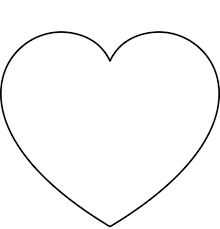 Integrovaní žiaci:Čítanie:Pó  Ap  am  Vi  up  pí  vu  Lá  pú  Pa  lu  uvPrepis slabík s písmenom p, P: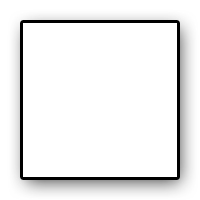 Písanie p, V písaným písmomp.............................................................................................................................V............................................................................................................................Pracovný list č.1Porovnaj2         4                             3          42         2                             2          3                                Vypočítaj3-1=				2+2=					2-1=					3+1=				4-2=					Vymaľuj, napíš číslo a porovnaj                                                   ............................                                    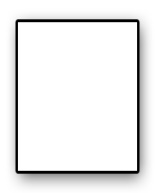 ČÍTANIE:čítanie zo Šlabikára str. 54 – vypracovanie úlohPÍSANIE:prepis slov zo str. 54odpis písanej otázky -  Ježo, ježo ježatý ...MATEMATIKA:vypracovať PL č. 2INTEGROVANÍ ŽIACI:ČÍTANIE:čítanie slovPÍSANIE:prepis týchto slovpísanie o, P písaným písmomMATEMATIKA:práca s PL č. 2Prepis slov zo str. 54: ( rohožku, žihadlo, petržlen, dáždnik, žirafu, rožok, železo ).............................................................................................................................................................................................................................................................................................................................................................................................................................................................................................................................................................................................................................Prepis písanej otázky zo str. 54: ( Ježo, ježo, ježatý, čože to máš za šaty? )....................................................................................................................................................................................................................................................................................................................................................................................................................................................................................................Pracovný list č.2Vyfarbi správny počet a porovnaj	                              
                                                                16 ......... 15Vypočítaj príklady9+1=					10+1=3+7=					6+10=10-2=					18-10=9-5=					13-3=6+4=					15-10=Píš číslice8  ...................................................................................................................19  ..................................................................................................................10  ..................................................................................................................Integrovaní žiaci:Čítanie:Mapa  pivo  páv  pálili  pílil  lúpala  Pavol  Imo  Iva  Vilo  malá  pila  Lola  mávalaPrepis týchto slov:.............................................................................................................................................................................................................................................................................................................................................................................................................................................................................................................................................................................................................................Písanie o, P písaným písmomo.............................................................................................................................P............................................................................................................................Pracovný list č.2Vyfarbi správny počet: v prvom riadku 4 štvorčeky na modro, v druhom riadku 3 štvorčeky na červeno a v treťom riadku 2 štvorčeky na žlto.      Vypočítaj3-3=				2+1=					2-1=					3+1=				4-3=					Vymaľuj, napíš číslo a porovnaj                                                   ............................                                    ČÍTANIE:čítanie textuPÍSANIE:prepis textuvybranie a nakreslenie obrázka zo slovMATEMATIKA:vypracovať PL č. 3PRVOUKA:vypracovanie pracovného listu o jariINTEGROVANÍ ŽIACI:ČÍTANIE:čítanie slov a vietPÍSANIE:prepis týchto slov a vietpísanie m, O písaným písmomMATEMATIKA:práca s PL č. 3PRVOUKA:vymaľovať obrázky, ktoré rastú na strome a zakrúžkovať obrázky, ktoré rastú v záhradkeČítanie textu:Ružena má ružové a oranžové ruže. Ježibaba zjedla rožok. Jožko dostal nový dáždnik. Žabka dokáže zmeniť farbu. Pri žihľave som zbadala užovku. Boženka si kúpila žuvačky.Prepis textu:...............................................................................................................................................................................................................................................................................................................................................................................................................................................................................................................................................................................................................................................................................................................................................................................................................................................................................Vyber si jedno zo slov a nakresli obrázok: dáždnik, rožok, žuvačka, lyže, lyžica, jež, žralok, žabka.Pracovný list č.3Vypočítaj príklady2+3+5=1+3+4=0+2+7=6+2+1=4+3+2=Vypočítaj príklady1+4=					10+5=0+7=					3+10=10-4=					18-10=7-3=					11-1=6+4=					17-10=Doplň do číselného raduPrepíš jarné mesiace písaným písmommarec  .............................apríl ................................máj  ................................Napíš dve slová, ktoré patria do živej prírody a dve slová, ktoré patria do neživej prírody.Živá príroda: napr. kvet  ...............................................................................................................Neživá príroda: napr. kameň ...............................................................................................................Nakresli jarný obrázok:Integrovaní žiaci:Čítanie:Iva  milú  volali  lúpal  lapala  pili  mapuLili a Vilo lúpali .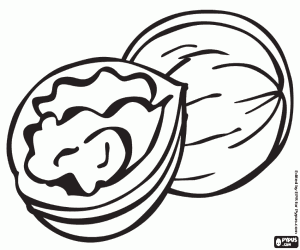 Pavol píli a píli.Prepis týchto slov a viet:.............................................................................................................................................................................................................................................................................................................................................................................................................................................................................................................................................................................................................................Písanie o, P písaným písmomm...........................................................................................................................O............................................................................................................................Pracovný list č.3Porovnaj     Vypočítaj3-1=				2+2=					2+1=					3-2=				4-2=					Nakresli3          ............................................................                            4           ...............................................................................                     Vymaľuj, čo rastie na strome a daj do krúžku, čo rastie v záhradke.    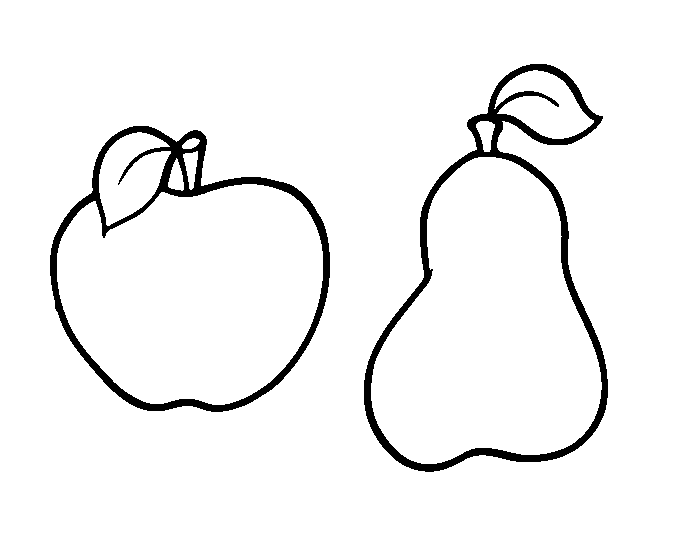 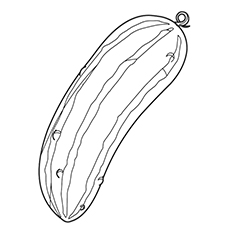 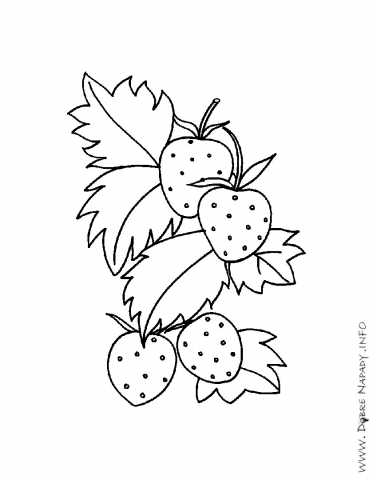 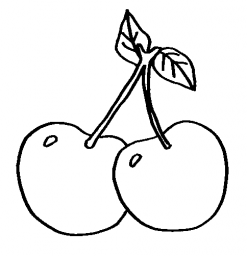 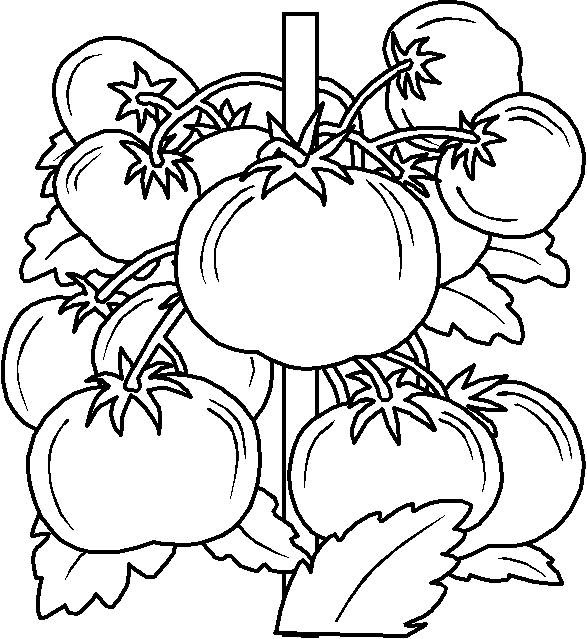 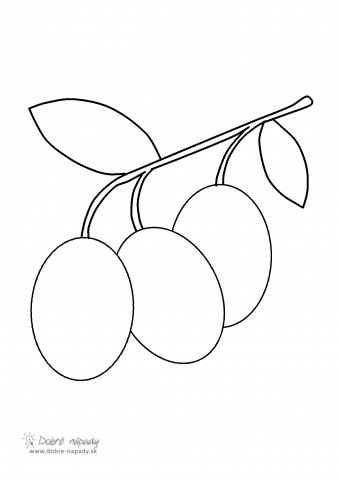 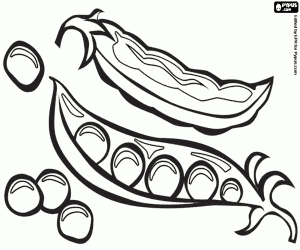 ČÍTANIE:čítanie zo Šlabikára str. 55 – farebne vyznačiť ď, Ď na celej strane, vypracovanie úlohyPÍSANIE:písanie ď, Ď písaným písmomprepis slov, v ktorých sa nachádza ď, ĎMATEMATIKA:vypracovať PL č. 4INTEGROVANÍ ŽIACI:ČÍTANIE:čítanie písmen a slabíkPÍSANIE:prepis týchto písmen a slabíkpísanie e, E písaným písmomMATEMATIKA:práca s PL č. 4Písanie písaných písmen ď, Ď:ď .......................................................................ď .......................................................................Ď ......................................................................Ď.......................................................................Prepis slov len s písmenom ď, Ď: ( ďakujem, Naďa, múdra, ozýva, Ďurko, medveď, petržlen, šašo, hneď, ďob ).............................................................................................................................................................................................................................................................................................................................................................................................................................................................................................................................................................................................................................   Pracovný list č.4Vypočítaj príklady2+3+10=2+2+10=0+6+10=6+1+10=4+4+10=Vypočítaj príklady5+4=					10+1=2+7=					2+10=10-5=					13-10=7-1=					14-4=6+2=					19-10=Doplň do číselného raduIntegrovaní žiaci:Čítanie:E  é  p  U  M  ó  l  V  e  ú  A   P  v  á  m  E  Me  le  pe  ve  Lé  Pé  me  Prepis písmen do štvorčekov a slabík na čiary :....................................................................................................................................................................................................................................................................................................................................................................................................................................................................................................Písanie e, E písaným písmome...........................................................................................................................E............................................................................................................................Pracovný list č.4Píš číslicu 5  5 ......................................................................................................5 ......................................................................................................5 .......................................................................................................Vypočítaj3-2=				3+1=					2+2=					3-1=				4-3=					Napíš príklad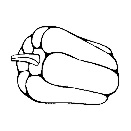 ČÍTANIE:čítanie zo Šlabikára str. 56 – vypracovanie úlohPÍSANIE:prepísanie slov a nakreslenie obrázkovMATEMATIKA:vypracovanie PL č. 5INTEGROVANÍ ŽIACI:ČÍTANIE:čítanie slabíkPÍSANIE:prepis týchto slabíkpísanie e, P písaným písmomMATEMATIKA:práca s PL č. 5 Prepis slov a ku každému slovu nakresliť obrázok:dážď                                           ......................................Ďurko........................................loďka.......................................Pracovný list č.5Porovnaj  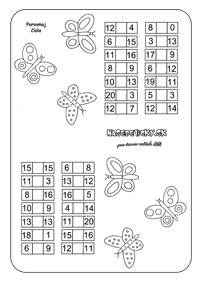 Nakresli 3 kruhy, 5 štvorcov, 10 trojuholníkov a 2 obdĺžniky a napíš koľko je ich spolu        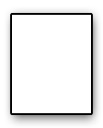 Integrovaní žiaci:Čítanie:Mú  Pa  vú  pe  Lé  ep  em  Ev  le  Ep  Vymaľuj štvorčeky so slabikami kde sa nachádza e, é, E :Písanie e, P písaným písmome...........................................................................................................................P............................................................................................................................Pracovný list č.4Porovnaj a obkresli toľko jabĺčok, koľko je napísané vpravo  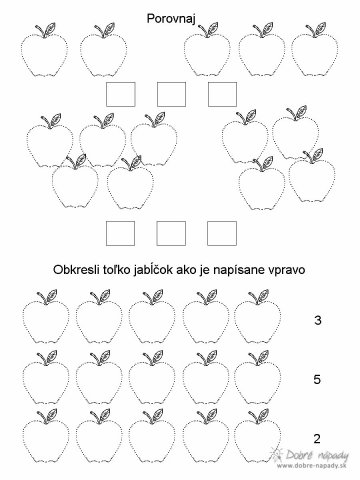  Vymaľuj  a napíš koľko je ich spolu        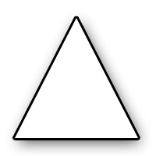 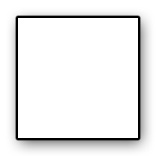 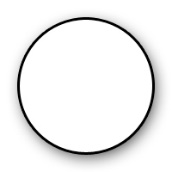 58118101313171914313                                                             342214415129863201614+=paméUvEmpéluApléElPeMeepMuliPiOl